令和５年６月吉日中体連・クラブチーム・中学生ならびに保護者各位東京都立南葛飾高等学校長　伊達﨑　広都立南葛飾高等学校サッカー部　中学生向け練習会のお知らせ　拝啓　皆様におかれましては、ますますご健勝のこととお慶び申し上げます。　平素は本校サッカー部の活動にご理解・ご協力をいただき、誠にありがとうございます。　この度、下記の要領において来年度高校に入学する予定の中学生を対象とした練習会を実施いたします。本校ならびにサッカー部に興味・関心を持っていただく機会になればと考えております。ご参加お待ちしております。１　目的①サッカーを通じて、高校生や他校の中学生との交流の場を設ける。②高校サッカーの練習や指導を体験していただく。③練習会を通して、本校サッカー部について知っていただく。２　詳細日時：令和５年７月８日（土）、７月２９日（土）、８月１９日（土）、９月２３日（土）、１０月２１日（土）、１１月４日（土）、１１月２５日（土）、１２月９日（土）いずれも１７：００～１９：００場所：東京都立南葛飾高等学校グラウンド（雨天時：体育館）参加費：無料※上記以外の日時での見学・体験を希望される場合は、本案内下部に掲示されている連絡先までご連絡ください。３　参加方法　事前予約制としています。参加を希望する生徒は、本案内下部のURLから専用フォームにアクセスいただき、必要事項をご記入の上ご送信ください。　申し込みフォームの送信をもってご予約完了となります。こちらから折り返してご確認のご連絡はいたしませんので、当日指定の時間に本校までお越しください。４　服装・持ち物　サッカーができる（運動に適した）服装・ソックス・すね当て・シューズ（雨天時は体育館で行うため、インドアシューズ（体育館履き）を持参してください）５　その他①参加する生徒の保護者の方もご見学いただけます。②欠席する場合も、下記申し込みフォームからご連絡ください、③当日の天候不順等の理由により、延期または中止とさせていただく場合がございます。その際は、本校サッカー部Facebookないしホームページでお知らせいたします。※保険について※①負傷の際の応急手当に関しては、本校サッカー部指導者で行います。②参加者はあらかじめ保険に加入し、事故や怪我の際には、各自の保険で対応してください。③負傷の際は保護者へ連絡いたします。【申し込みフォーム】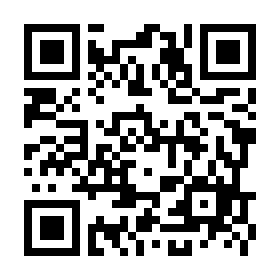 URL: https://forms.gle/uoknU4BnusPg7PDf8【問い合わせ先】東京都立南葛飾高等学校　TEL: 03-3691-8476サッカー部顧問　滝本・水上・内藤